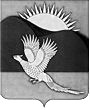 АДМИНИСТРАЦИЯПАРТИЗАНСКОГО МУНИЦИПАЛЬНОГО РАЙОНАПРИМОРСКОГО КРАЯПОСТАНОВЛЕНИЕ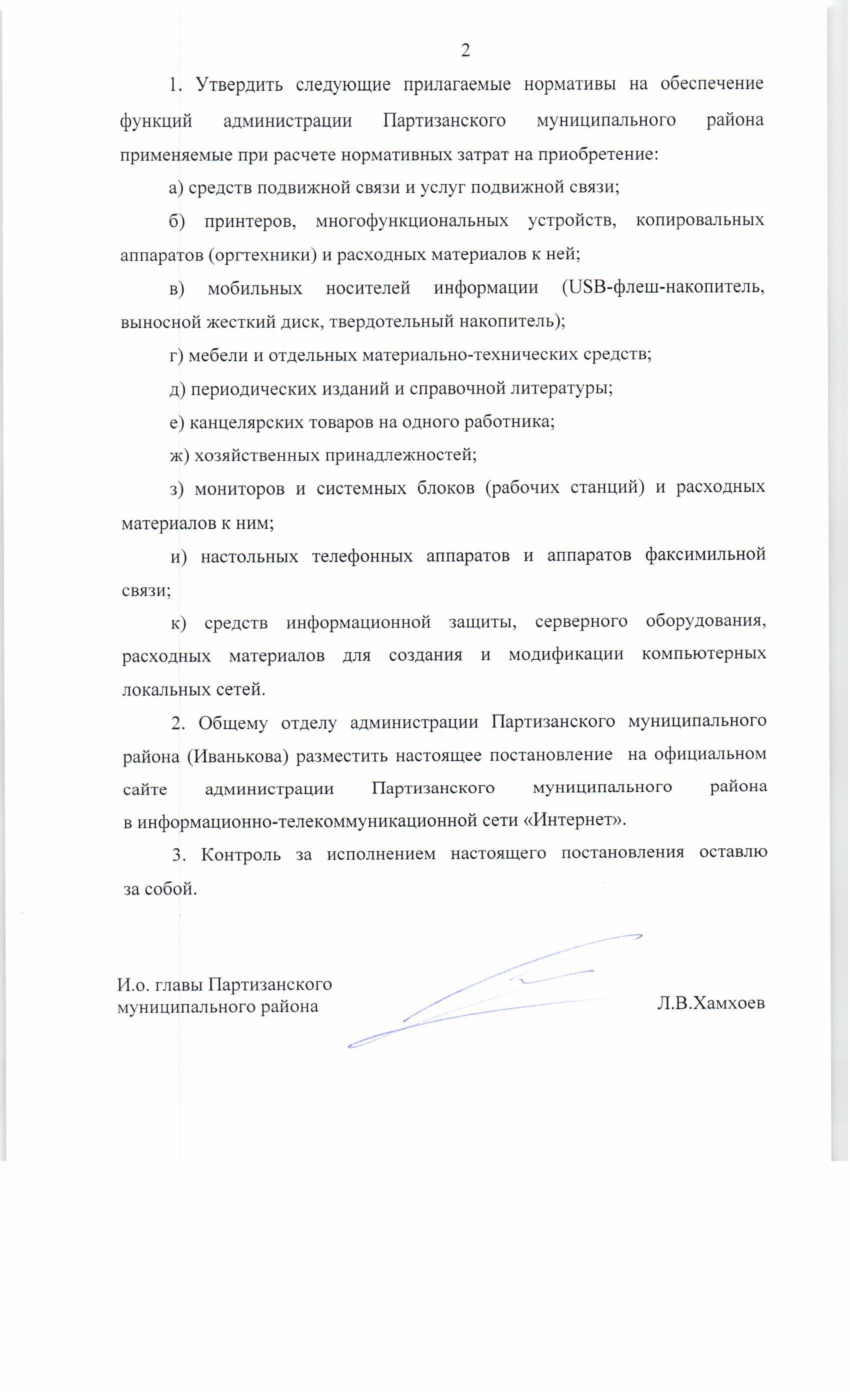                                                                                                                            УТВЕРЖДЕНЫ                                                                                                                           постановлением администрации                                                                                                                                   Партизанского муниципального района                                                                                                                         от 02.03.2017 № 140Нормативына обеспечение функций администрации Партизанского муниципального района, применяемые при расчете нормативных затрат на приобретение средств подвижной связи и услуг подвижной связи<*> - периодичность приобретения средств связи определяется максимальным сроком полезного использования и составляет пять лет                                                                  УТВЕРЖДЕНЫ                                                                       постановлением администрации                                                                             Партизанского муниципального района                                                               от 02.03.2017 № 140Нормативына обеспечение функций администрации Партизанского муниципального района, применяемые при расчете нормативных затрат на приобретение принтеров, многофункциональных устройств, копировальных аппаратов (оргтехники) и расходных материалов к нейПо мере необходимости могут быть закуплены иные расходные материалы, не указанные в перечне, за счет средств, выделяемых на эти цели.__________________                                                                           УТВЕРЖДЕНЫ                                                                       постановлением администрации                                                                             Партизанского муниципального района                                                                       от 02.03.2017 № 140Нормативына обеспечение функций администрации Партизанского муниципального района, применяемые при расчете нормативных затрат на приобретение мобильных носителей информации (USB- флеш – накопитель, выносной жесткий диск, твердотельный накопитель) ______________                                                                          УТВЕРЖДЕНЫ                                                                       постановлением администрации                                                                             Партизанского муниципального района                                                                       от 02.03.2017 № 140Нормативына обеспечение функций администрации Партизанского муниципального района, применяемые при расчете нормативных затрат на приобретение мебели и отдельных материально-технических средствКатегории и группы должностей приводятся в соответствии с реестром.Служебные помещения, по мере необходимости, обеспечиваются предметами в ином количестве либо дополняются предметами, не указанными в настоящих нормативах, за счет бюджетных средств, выделяемых на эти цели.Иные помещения, не указанные в настоящих нормативах, обеспечиваются предметами                     в соответствии с их назначением, за счет бюджетных средств, выделяемых на эти цели.Сроки службы предметов, не вошедших в настоящие нормативы, но находящихся                            в эксплуатации, исчисляются применительно к аналогичным типам предметов в соответствии                    с нормативными правовыми актами Российской Федерации.______________                                                                         УТВЕРЖДЕНЫ                                                                       постановлением администрации                                                                             Партизанского муниципального района                                                                       от 02.03.2017 № 140Нормативына обеспечение функций администрации Партизанского муниципального района, применяемые при расчете нормативных затрат на приобретение  периодических изданий и справочной литературы                                                                 ___________                                                                      УТВЕРЖДЕНЫ                                                                       постановлением администрации                                                                             Партизанского муниципального района                                                                       от 02.03.2017 № 140Нормативына обеспечение функций администрации Партизанского муниципального района, применяемые при расчете нормативных затрат на приобретение канцелярских товаров на одного работника234506.03.2017         село Владимиро-Александровское                                № 153Об утверждении нормативов на обеспечение функций администрации Партизанского муниципального районаВ соответствии с Федеральным законом от 05 апреля 2013 года                 № 44-ФЗ «О контрактной системе в сфере закупок товаров, работ, услуг для обеспечения государственных и муниципальных нужд», постановлениями Правительства Российской Федерации от 18 мая 2015 года № 476                     «Об утверждении общих требований к порядку разработки и принятия правовых актов о нормировании в сфере закупок, содержанию указанных актов и обеспечению их исполнения», от 13 октября 2014 года № 1047                        «Об Общих правилах определения нормативных затрат на обеспечение функций государственных органов, органов управления государственными внебюджетными фондами и муниципальных органов, включая соответственно территориальные органы и подведомственные казенные учреждения», постановлением администрации Партизанского муниципального района от 27 января 2017 года № 62 «Об утверждении Правил определения нормативных затрат на обеспечение функций органов местного самоуправления Партизанского муниципального района в целях обоснования объекта и (или) объектов закупки, включаемых в план закупок на очередной финансовый период, администрация Партизанского муниципального районаПОСТАНОВЛЯЕТ:№ п/пВид связиКоличество средств связиЦена приобретения средств связи <*>Расходы на услуги связиКатегория должностей1234561.Подвижная связьне более 2 единицы в расчете на муниципального служащего, замещающего должность, относящуюся к высшей группе должностейне более 10000 рублей включительно за одну единицуежемесячные расходы не более 2000 рублей включительногруппы должностей муниципальных служащих приводятся в соответствии с Реестром должностей муниципальной службы в Приморском крае, утвержденным Законом Приморского края от 04.06.2007 № 83-КЗ «О муниципальной службе в Приморском крае» (далее - реестр)1.Подвижная связьне более двух единицы в расчете на муниципального служащего, замещающего должность, относящуюся к главной группе должностей муниципальной службыне более 7000 рублей включительно за одну единицуежемесячные расходы не более 1000 рублейкатегории и группы должностей приводятся в соответствии с реестромЗамещаемая должностьКоличество оргтехникиЦена за 1 единицу (руб.)123Муниципальный служащий, замещающий должность, относящуюся к высшей группе должностей муниципальной службыне более 1 ед. персональных принтеров или персональных МФУне более 7000 (сканер)Муниципальный служащий, замещающий должность, относящуюся к высшей группе должностей муниципальной службыне более 1 ед. персональных принтеров или персональных МФУне более 4916 (цветной принтер)Муниципальный служащий, замещающий должность, относящуюся к высшей группе должностей муниципальной службыне более 1 ед. персональных принтеров или персональных МФУне более 22399 (МФУ)Приемная лица, замещающего муниципальную должность, муниципального служащего, относящуюся к высшей группе должностей муниципальной службыне более 1 ед. персональных принтеров или персональных МФУ, сканеров, ламинаторов, копировальных аппаратов, брошюровщиковне более 4400 (принтер Canon)Приемная лица, замещающего муниципальную должность, муниципального служащего, относящуюся к высшей группе должностей муниципальной службыне более 1 ед. персональных принтеров или персональных МФУ, сканеров, ламинаторов, копировальных аппаратов, брошюровщиковне более 12600 (МФУ)Приемная лица, замещающего муниципальную должность, муниципального служащего, относящуюся к высшей группе должностей муниципальной службыне более 1 ед. персональных принтеров или персональных МФУ, сканеров, ламинаторов, копировальных аппаратов, брошюровщиковне более 4000 (сканер)Приемная лица, замещающего муниципальную должность, муниципального служащего, относящуюся к высшей группе должностей муниципальной службыне более 1 ед. персональных принтеров или персональных МФУ, сканеров, ламинаторов, копировальных аппаратов, брошюровщиковне более 5000(брошюровщик)Муниципальный служащий, замещающий должность, относящуюся к иным группам должностей муниципальной службы, лицо, замещающее должность, не относящуюся к муниципальным должностямподключение к сетевому принтеруне более 11235Муниципальный служащий, замещающий должность, относящуюся к иным группам должностей муниципальной службы, лицо, замещающее должность, не относящуюся к муниципальным должностям1 лазерный принтер HP LaserJet Pro 400не более 14700Муниципальный служащий, замещающий должность, относящуюся к иным группам должностей муниципальной службы, лицо, замещающее должность, не относящуюся к муниципальным должностямброшюровщикне более 6000Расходные материалы к оргтехнике (в год)Расходные материалы к оргтехнике (в год)Расходные материалы к оргтехнике (в год)Расходные материалы к оргтехнике (в год)Наименование расходного материалаКоличестворасходныхматериаловЦена за ед., рубПримечание1234Картридж GD GD TB20901 раз в кварталне более 410и более при необходимостиКартридж Epson1 раз в кварталне более 2500и более при необходимостиКартридж т7741-чернила1 раз в кварталне более1500и более при необходимости1234Картридж HP 1 раз в кварталне более 5400и более при необходимостиКартридж GD GDTE6200TH1 раз в кварталне более 825и более при необходимостиКартридж GD GD TH 409A1 раз в кварталне более 575и более при необходимостиКартридж GD GD TH13\24\15A1 раз в кварталне более 515и более при необходимостиКартридж GD GDTH278A\7281 раз в кварталне более 375и более при необходимостиКартридж GD GDTH280A\505A1 раз в кварталне более 510и более при необходимостиКартридж GD GDTH85\35\36A1 раз в кварталне более 375и более при необходимостиКартридж GD GDTN321C1 раз в кварталне более 3200и более при необходимостиКартридж GD GDTN321K1 раз в кварталне более 3200и более при необходимостиКартридж GD GD TN321M1 раз в кварталне более 3200и более при необходимостиКартридж GD GDTN321Y1 раз в кварталне более 3200и более при необходимостиКартридж GD GD TS108S1 раз в кварталне более 735и более при необходимостиКартридж GD GD TS12101 раз в кварталне более 830и более при необходимостиКартридж GD GD TS1710\42001 раз в кварталне более 680и более при необходимостиКартридж GD GD TS205L1 раз в кварталне более 980и более при необходимостиКартридж GD GD TX31001 раз в кварталне более 1650и более при необходимостиКартридж GD GDTX6000B1 раз в кварталне более 315и более при необходимостиКартридж GD GDTX6000M1 раз в кварталне более 310и более при необходимостиКартридж GD GDTX6000Y1 раз в кварталне более 310и более при необходимостиКартридж GD GDTX6000C1 раз в кварталне более 310и более при необходимостиКартридж GD TR12201 раз в кварталне более 4757и более при необходимостиНабор картриджей Epson1 раз в кварталне более 2900и более при необходимостиПринт-катридж GD GD DXM20D1 раз в кварталне более 1470и более при необходимостиТонер-картридж GD GD –TH278A\7281 раз в кварталне более 375и более при необходимостиТонер- картридж Xerox 1 раз в кварталне более 2300и более при необходимости1234Тонер-картридж GD GD -TH49\53A1 раз в кварталне более 530и более при необходимостиТонер-картридж GD GD –TK4351 раз в кварталне более 1015и более при необходимостиТонер-картридж GD GD –TX41181 раз в кварталне более 1480и более при необходимостиEpson T7741 1 раз в кварталне более 2000и более при необходимостиФотобарабан EPSON62001 раз в кварталНе более 1500и более при необходимостиЗамещаемая должностьКоличество мобильных носителей информацииЦена за 1 ед., руб.Муниципальный служащий, замещающий должность, относящуюся к высшей группе должностей муниципальной службыне более 2 ед. мобильных носителей информации на муниципального служащегоне более 10 550Муниципальный служащий, замещающий иные должности муниципальной службы, лицо, замещающее должность, не относящуюся к муниципальным должностямне более 1 ед. мобильных носителей информации на одного работникане более 5000№ п/п№ п/пНаименование служебных помещений и предметовЕд. измер.Ед. измер.Кол-воКол-воКол-воЦена за 1 ед., руб.ПримечаниеПримечание112334445661.Кабинет муниципального служащего, замещающего должность, относящуюся к высшей группе должностей муниципальной службы (глава администрации, заместители главы администрации)Кабинет муниципального служащего, замещающего должность, относящуюся к высшей группе должностей муниципальной службы (глава администрации, заместители главы администрации)Кабинет муниципального служащего, замещающего должность, относящуюся к высшей группе должностей муниципальной службы (глава администрации, заместители главы администрации)Кабинет муниципального служащего, замещающего должность, относящуюся к высшей группе должностей муниципальной службы (глава администрации, заместители главы администрации)Кабинет муниципального служащего, замещающего должность, относящуюся к высшей группе должностей муниципальной службы (глава администрации, заместители главы администрации)Кабинет муниципального служащего, замещающего должность, относящуюся к высшей группе должностей муниципальной службы (глава администрации, заместители главы администрации)Кабинет муниципального служащего, замещающего должность, относящуюся к высшей группе должностей муниципальной службы (глава администрации, заместители главы администрации)Кабинет муниципального служащего, замещающего должность, относящуюся к высшей группе должностей муниципальной службы (глава администрации, заместители главы администрации)Кабинет муниципального служащего, замещающего должность, относящуюся к высшей группе должностей муниципальной службы (глава администрации, заместители главы администрации)Кабинет муниципального служащего, замещающего должность, относящуюся к высшей группе должностей муниципальной службы (глава администрации, заместители главы администрации)Гарнитур кабинетный или набор однотипной мебели:Гарнитур кабинетный или набор однотипной мебели:Гарнитур кабинетный или набор однотипной мебели:Гарнитур кабинетный или набор однотипной мебели:Гарнитур кабинетный или набор однотипной мебели:Гарнитур кабинетный или набор однотипной мебели:Гарнитур кабинетный или набор однотипной мебели:Гарнитур кабинетный или набор однотипной мебели:Гарнитур кабинетный или набор однотипной мебели:Гарнитур кабинетный или набор однотипной мебели:Стол руководителяСтол руководителяСтол руководителяшт.шт.1не более 24200не более 24200и более при необходимостии более при необходимостиСтол приставнойСтол приставнойСтол приставнойшт.шт.1не более 8090не более 8090и более при необходимостии более при необходимостиСтол для заседанийСтол для заседанийСтол для заседанийшт.шт.1не более 10988не более 10988и более при необходимостии более при необходимостиСтол журнальныйСтол журнальныйСтол журнальныйшт.шт.1не более 5050не более 5050и более при необходимостии более при необходимостиШкаф-купеШкаф-купеШкаф-купешт.шт.1не более 12000не более 12000и более при необходимостии более при необходимостиШкаф книжныйШкаф книжныйШкаф книжныйшт.шт.1не более 10000не более 10000и более при необходимостии более при необходимостиШкаф платянойШкаф платянойШкаф платянойшт.шт.1не более 8000не более 8000и более при необходимостии более при необходимостиИные предметы:Иные предметы:Иные предметы:Иные предметы:Иные предметы:Иные предметы:Иные предметы:Иные предметы:Иные предметы:Иные предметы:Иные предметы:Кресло руководителяКресло руководителяКресло руководителяшт.шт.1не более 20200не более 20200и более при необходимостии более при необходимостиСтульяСтульяСтульяшт.шт.20не более 2000не более 2000и более при необходимостии более при необходимостиЗеркалоЗеркалоЗеркалошт.шт.1не более 5000не более 5000и более при необходимостии более при необходимостиШкаф металлический (сейф)Шкаф металлический (сейф)Шкаф металлический (сейф)шт.шт.1не более 11800не более 11800и более при необходимостии более при необходимостиСтаканыСтаканыСтаканышт.шт.6не более 300не более 300и более при необходимостии более при необходимостиЧайный (кофейный) сервизЧайный (кофейный) сервизЧайный (кофейный) сервизкомп.комп.1не более 5000не более 5000и более при необходимостии более при необходимостиМикроволновая печьМикроволновая печьМикроволновая печьшт.шт.1не более 5000не более 5000и более при необходимостии более при необходимости12223345566Электрический чайникЭлектрический чайникЭлектрический чайникшт.шт.1не более 3000не более 3000и более при необходимостии более при необходимостиЖалюзиЖалюзиЖалюзикомп.комп.1не более 5000не более 5000на окнона окноЛампа настольнаяЛампа настольнаяЛампа настольнаяшт.шт.1не более 3500не более 3500и более при необходимостии более при необходимостиНастольный набор руководителяНастольный набор руководителяНастольный набор руководителякомп.комп.1не более 2000не более 2000и более при необходимостии более при необходимостиЧасы настенныеЧасы настенныеЧасы настенныешт.шт.1не более 1000не более 1000и более при необходимостии более при необходимости2.Кабинет муниципального служащего, замещающего должность, относящуюся к высшей группе должностей муниципальной службы (начальники отраслевых (функциональных) органов администрации)Кабинет муниципального служащего, замещающего должность, относящуюся к высшей группе должностей муниципальной службы (начальники отраслевых (функциональных) органов администрации)Кабинет муниципального служащего, замещающего должность, относящуюся к высшей группе должностей муниципальной службы (начальники отраслевых (функциональных) органов администрации)Кабинет муниципального служащего, замещающего должность, относящуюся к высшей группе должностей муниципальной службы (начальники отраслевых (функциональных) органов администрации)Кабинет муниципального служащего, замещающего должность, относящуюся к высшей группе должностей муниципальной службы (начальники отраслевых (функциональных) органов администрации)Кабинет муниципального служащего, замещающего должность, относящуюся к высшей группе должностей муниципальной службы (начальники отраслевых (функциональных) органов администрации)Кабинет муниципального служащего, замещающего должность, относящуюся к высшей группе должностей муниципальной службы (начальники отраслевых (функциональных) органов администрации)Кабинет муниципального служащего, замещающего должность, относящуюся к высшей группе должностей муниципальной службы (начальники отраслевых (функциональных) органов администрации)Кабинет муниципального служащего, замещающего должность, относящуюся к высшей группе должностей муниципальной службы (начальники отраслевых (функциональных) органов администрации)Кабинет муниципального служащего, замещающего должность, относящуюся к высшей группе должностей муниципальной службы (начальники отраслевых (функциональных) органов администрации)Стол руководителяСтол руководителяСтол руководителяшт.шт.1не более 16200не более 16200не более 16200и более при необходимостиТумба приставнаяТумба приставнаяТумба приставнаяшт.шт.1не более 7000не более 7000не более 7000и более при необходимостиШкаф платянойШкаф платянойШкаф платянойшт.шт.1не более 8000не более 8000не более 8000и более при необходимостиШкаф книжныйШкаф книжныйШкаф книжныйшт.шт.1не более 9500не более 9500не более 9500и более при необходимостиКресло рабочееКресло рабочееКресло рабочеешт.шт.1не более 4000не более 4000не более 4000и более при необходимостиСтульяСтульяСтульяшт.шт.6не более 1500не более 1500не более 1500и более при необходимостиЗеркалоЗеркалоЗеркалошт.шт.1не более 2500не более 2500не более 2500и более при необходимостиКондиционерКондиционерКондиционершт.шт.1не более 28500не более 28500не более 28500и более при необходимостиУничтожитель бумаг (шредер)Уничтожитель бумаг (шредер)Уничтожитель бумаг (шредер)шт.шт.1не более 5480не более 5480не более 5480и более при необходимостиГрафин (кувшин)Графин (кувшин)Графин (кувшин)шт.шт.2не более 700не более 700не более 700и более при необходимостиЖалюзиЖалюзиЖалюзикомп.комп.1не более 5000не более 5000не более 5000на окно3.Кабинет муниципальных служащихКабинет муниципальных служащихКабинет муниципальных служащихКабинет муниципальных служащихКабинет муниципальных служащихКабинет муниципальных служащихКабинет муниципальных служащихКабинет муниципальных служащихКабинет муниципальных служащихКабинет муниципальных служащихСтол письменныйСтол письменныйСтол письменныйшт.шт.1не более 7700не более 7700не более 7700и более при необходимостиСтол для оргтехникиСтол для оргтехникиСтол для оргтехникишт.шт.1не более 3500не более 3500не более 3500и более при необходимости123456Шкаф книжныйшт.1не более 10000и более при необходимостиШкаф платянойшт.1не более 8000и более при необходимостиКресло рабочеешт.1не более 4000и более при необходимостиСтульяшт.1не более 1500и более при необходимостиКондиционершт.1не более 28500и более при необходимостиУничтожитель бумаг (шредер)шт.1не более 5480и более при необходимостиЖалюзишт.1не более 5000на окно4.Зал приема делегаций (конференц-зал), актовый залЗал приема делегаций (конференц-зал), актовый залЗал приема делегаций (конференц-зал), актовый залЗал приема делегаций (конференц-зал), актовый залЗал приема делегаций (конференц-зал), актовый залСтолшт.1не более 30000и более при необходимостиСтулшт.100не более 1500и более при необходимостиВешалка напольнаяшт.1не более 5500и более при необходимости Кондиционершт.1не более 28500и более при необходимостиЖалюзикомп.1не более 5000 на окноЧасы настенныешт.1не более 1000и более при необходимостиНаименованиеКоличествоПериодические издания (в т.ч. специализированные газеты)годовая подписка - не более 3 наименований на отраслевой (функциональный орган администрации)Специализированные журналы по направлениям деятельностигодовая подписка - не более 7 наименований на отраслевой (функциональный орган администрации)№ п/пНаименованиеЕд. измеренияКол-воПериодичность полученияЦена за ед., руб.Примечание12345671АнтистеплерШт.11 раз в кварталне более 50и более при необходимости2Батарейка мизинчиковая Шт.481 раз в квартал не более 80и более при необходимости3Батарейка пальчиковаяШт.481 раз в кварталне более 80и более при необходимости4Блок бумаги для записей белый Шт.801 раз в кварталне более 75 и более при необходимости5Блокнот на спирали Шт.501 раз в кварталне более 65и более при необходимости6Бумага А4Лист11 раз в кварталне более 15и более при необходимости7Бумага для записей самоклеящаясяШт.2001 раз в кварталне более 30и более при необходимости8Бумага для офисной техники Sveto CopyШт.5611 раз в кварталне более 30и более при необходимости9Бумага для офисной техники XEROXШт.5001 раз в кварталне более 190и более при необходимости10Бумага для лазерн.печатиЛист1001 раз в кварталне более 15и более при необходимости11Бумага СнегурочкаШт.151 раз в кварталне более 400и более при необходимости123456712Блок для заметок в боксеШт.11 раз в кварталне более 110и более при необходимости13Дело скоросшивательШт.8201 раз в кварталне более 20 и более при необходимости14Дырокол Шт.201 раз в кварталне более 125и более при необходимости15Ежедневник Шт.311 раз в кварталне более 320и более при необходимости16Журнал входящей корреспонденцииШт.201 раз в кварталне более 210и более при необходимости17Журнал регистрации исходящей корреспонденции Шт.201 раз в кварталне более 210и более при необходимости18Журнал учета заявлений, предложений  и жалобШт.101 раз в кварталне более 230и более при необходимости19Зажим для бумагШт.6001 раз в кварталне более 15и более при необходимости20Закладки 4 неоновых цветаШт.21 раз в кварталне более 70и более при необходимости21Зажимы для цветной бумагиШт.501 раз в квартал не более 20и более при необходимости22Зажимы самоклеящиеся Шт.1001 раз в кварталне более 55и более при необходимости23Запаска к корректору роликовомуШт.1001 раз в кварталне более 100и более при необходимости24Запаска к корректору Шт.1001 раз в кварталне более 100и более при необходимости25КалендарьШт.341 раз в кварталне более 55и более при необходимости26Карандаш Шт.851 раз в кварталне более 25и более при необходимости27Карандаш механический Шт.601 раз в кварталне более 45и более при необходимости123456728Клей карандашШт.451 раз в кварталне более 35и более при необходимости29Клей ПВА Шт.401 раз в кварталне более 25и более при необходимости30Клейкая лента двухсторонний Шт.11 раз в кварталне более 50и более при необходимости31Книга учета Шт.101 раз в кварталне более 155и более при необходимости32Книга учетаШт. 201 раз в кварталне более 65и более при необходимости33Кнопки силиконовыеШт.21 раз в кварталне более 45и более при необходимости34Конверты (А4)Шт.201 раз в кварталне более 40и более при необходимости35Конверты (А5)Шт.201 раз в кварталне более 30и более при необходимости36Конверты (С4) Шт2501 раз в кварталне более 10и более при необходимости37Конверты (С5)Шт.2501 раз в кварталне более 10и более при необходимости38Корректор роликовыйШт.1501 раз в кварталне более 70и более при необходимости39Корректор роликовый Шт.601 раз в кварталне более 55и более при необходимости40Краска штемпельнаяШт.81 раз в кварталне более 50и более при необходимости41ЛастикШт.301 раз в кварталне более 270и более при необходимости42ЛинейкаШт.101 раз в квартал не более 20и более при необходимости43Лоток для бумагШт.81 раз кварталне более 280и более при необходимости44Маркер Шт.361 раз в кварталне более 35и более при необходимости123456745Рамка со стекломШт.1001 раз в кварталне более 120и более при необходимости46Наклейки ксероксШт11 раз в кварталне более 500и более при необходимости47Настольный наборШт.51 раз в кварталне более 290и более при необходимости48Нитки для сшивания документовШт.31 раз в кварталне более 165и более при необходимости49Ножницы Шт.201 раз в кварталне более 75и более при необходимости50Папка 2 кольцаШт.1001 раз в кварталне более 85и более при необходимости51Папка-конверт Шт.1501 раз в кварталне более 30и более при необходимости52Папка поздравительная Шт.221 раз в кварталне более 90и более при необходимости53Папка с боковым прижимом и прозрачным внутренним карманомШт.1051 раз в кварталне более 65и более при необходимости54Папка файловаяУп.401 раз в кварталне более 80и более при необходимости55Папка регистратор Уп.6451 раз в кварталне более 120и более при необходимости56Папка с кнопкой А4Шт.31 раз в кварталне более 30и более при необходимости57Папка-уголок Шт.2801 раз в кварталне более 15и более при необходимости58Папка для бумаг с завязками мелованнаяшт.6501 раз в кварталне более 15и более при необходимости59Подставка настольнаяШт.81 раз в кварталне более120и более при необходимости60Подставка под календарьШт.61 раз в кварталне более 70и более при необходимости123456761Печать резиноваяШт.351 раз в кварталне более 50и более при необходимости62Печать резиновая (гербовая АМП)Шт.11 раз в кварталне более 2000и более при необходимости63Разделитель Шт.241 раз в кварталне более 60и более при необходимости64Резинка канцелярскаяУп.11 раз в кварталне более 70и более при необходимости65Ручка шариковаяШт.3101 раз в кварталне более 20и более при необходимости66Ручка гелиеваяШт.1701 раз в кварталне более 50и более при необходимости67Ручка шариковая со шнурком на липучкеШт.101 раз в кварталне более 35и более при необходимости68Чистящие салфетки для оргтехники влажные упак.11 раз в кварталне более 210и более при необходимости69Скобы для степлера шт.71 раз в кварталне более 370и более при необходимости70Скотч двухстороннийшт.151 раз в кварталне более 55и более при необходимости71Скотч прозрачный Шт.621 раз в кварталне более 135и более при необходимости72Скотч узкийШт.401 раз в кварталне более 10и более при необходимости73Скрепки 28 мм шт.851 раз в кварталне более 30и более при необходимости74Скрепки 50 мм шт.501 раз в кварталне более 30и более при необходимости75Степлершт.111 раз в кварталне более 360и более при необходимости76Стержни к механическому  карандашу шт.201 раз в кварталне более 20и более при необходимости77Стержни шариковые шт.3701 раз в кварталне более 15и более при необходимости78Текстовыделительшт.1101 раз в кварталне более 20и более при необходимости79Тетрадь клеткаШт.501 раз в кварталне более 65и более при необходимости80Термопленка для факсаШт.21 раз в кварталне более 450и более при необходимости81Термопленка для факсаШт.61 раз в кварталне более 1980и более при необходимости82Термопленка для факсаШт.61 раз в кварталне более 550и более при необходимости83Файл с перфорациейпач.40001 раз в кварталне более 200и более при необходимости84Фотобумага для цветной струйной печатишт.6001 раз в кварталне более 25и более при необходимости85Штамп шт.11 раз в кварталне более 800и более при необходимости86Штемпельная краскашт.71 раз в кварталне более 20и более при необходимости87Штемпельная подушка шт.11 раз в кварталне более 110и более при необходимости